Projet HPhénomène observables la nuitÉtoiles filantes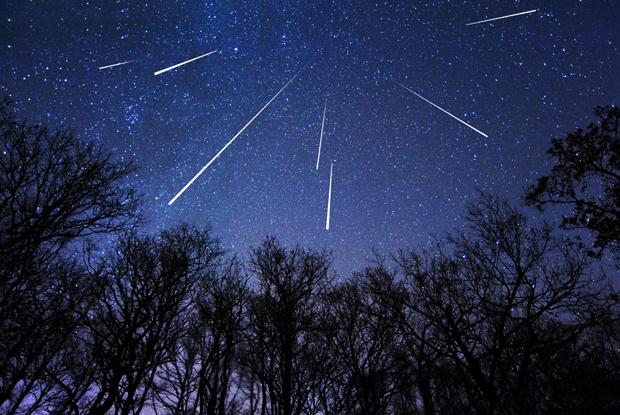 Aurores boréales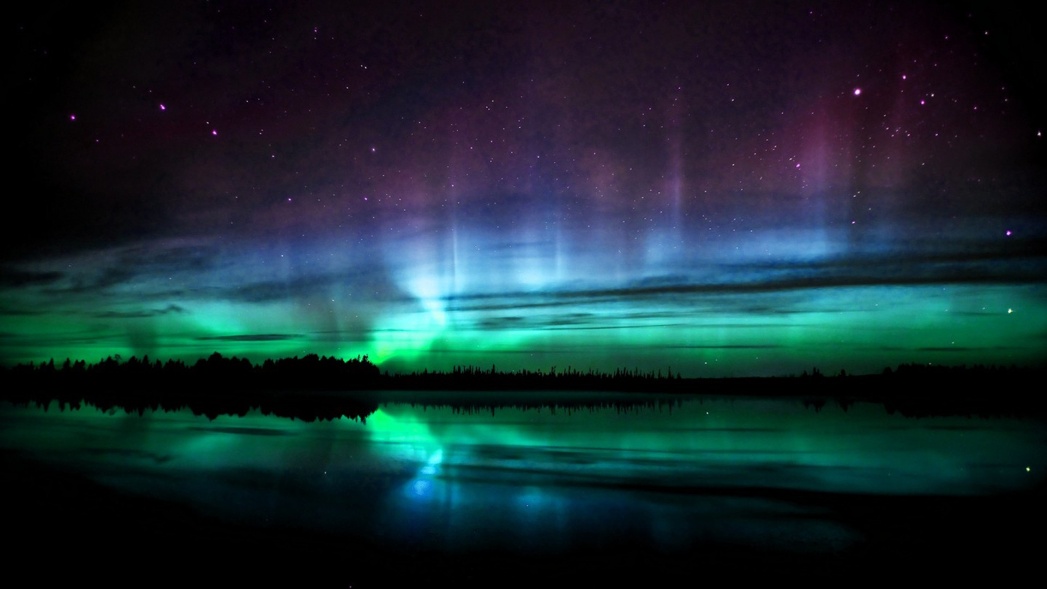 Province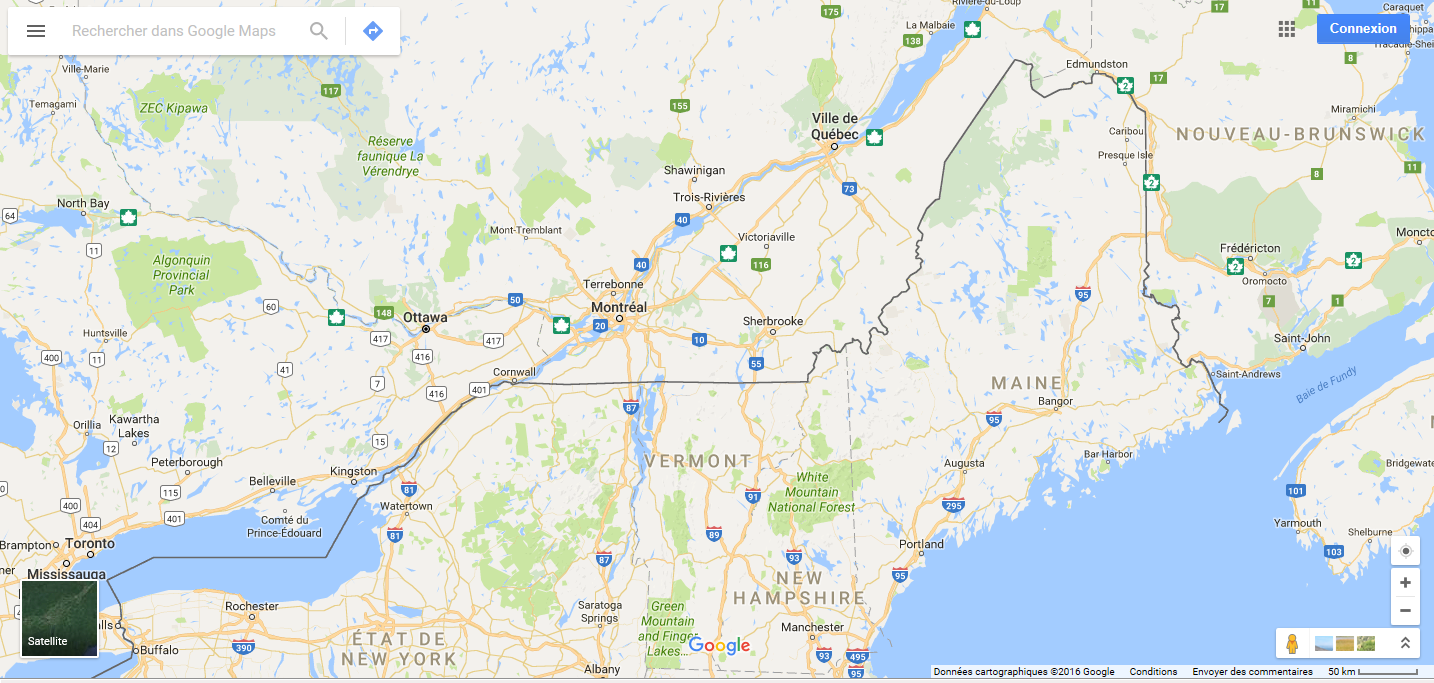 Aller vers le nord route 173 (USA)Prenez la 73 sud (Québec)Prendre la 20 Est et ensuite la 73 sud (Montréal)MRC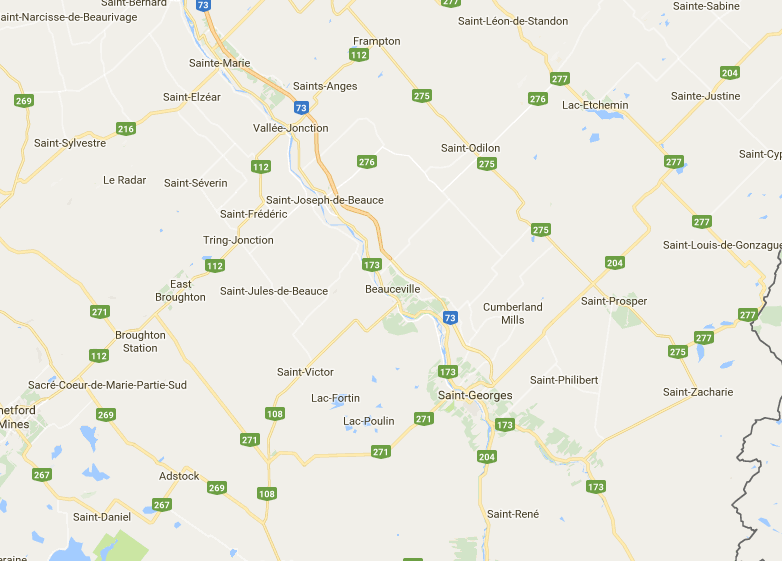 Localité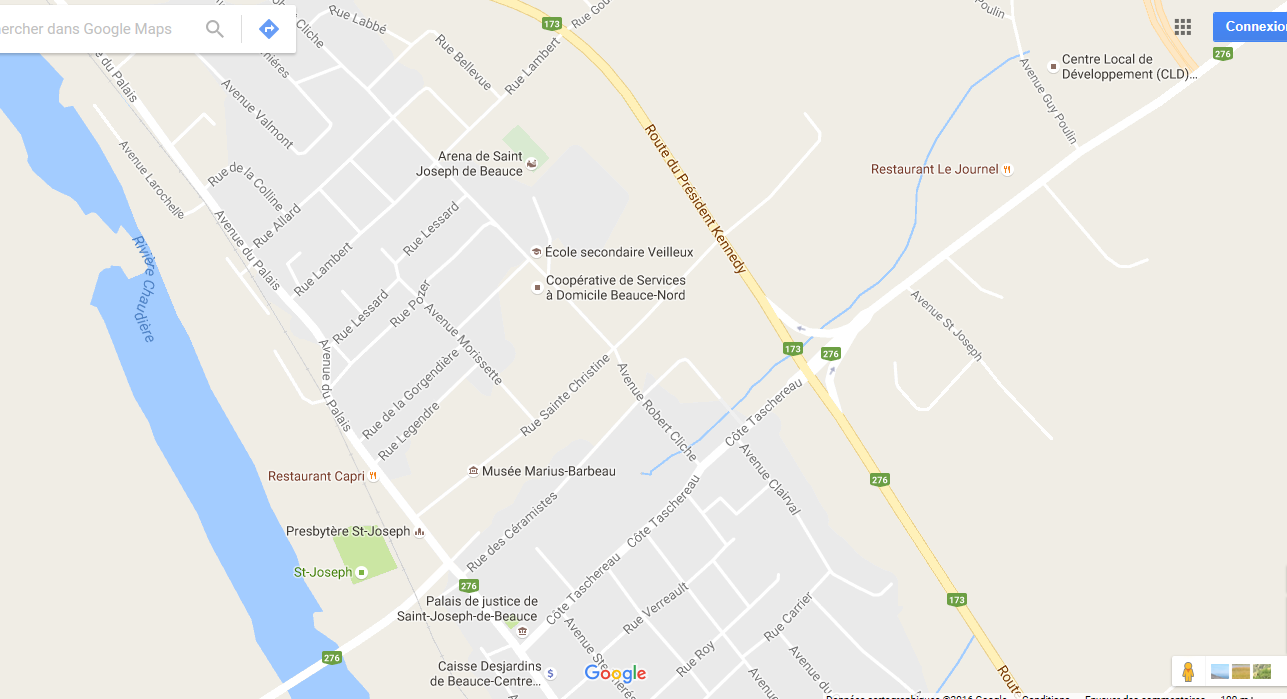 